      cooperativa sociale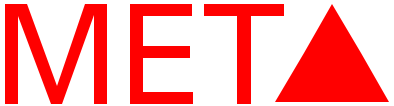 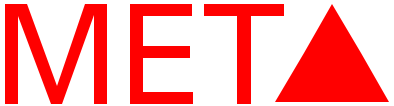 metodologie educative territorio e ambiente					Mod.SST 15-05-08CENTRO ESTIVO – COMUNE DI MONZASEDE CENTRO CIVICO LIBERTHUBPROGRAMMA DAL 24 AL 28 LUGLIOCOORDINATORE  Chiara Ghezzi 3459776598Tema della settimana: Leone CodardoMateriale da portare:Per tutti i giorni: calze antiscivolo, sacca con il cambio, bavaglino (se abituati a usarlo), asciugamanoPer la nanna: lenzuolino, copertina e cuscino (a discrezione del genitore)Si ricorda ai genitori di rispettare gli orari di entrata e di uscitaEntrata: 8:00-9:00      Uscita: 15:45-16:00Le educatriciGiornomattinopomeriggioLunedì Accoglienza: Laboratorio narrativoCreiamo tanti leoncini(Laboratorio ambientale)Momento relaxSchizziamo la paura(Gioco d' acqua)MartedìLaboratorio narrativoColoriamo il nostro amico Leone(Laboratorio artistico)Momento relax Il Leone magico(Gioco motorio)MercoledìLaboratorio narrativoCreiamo la criniera del nostro amico Leone(Laboratorio Creativo)Momento relaxLeoncini in piscina(Gioco d'acqua)GiovedìLaboratorio narrativoCreiamo la medaglia Coraggio(Laboratorio creativo)Momento relaxAlla ricerca de coraggio(Gioco motorio)VenerdìLaboratorio narrativoIl regno di Oz trasformiamoci(Laboratorio teatrale)Momento relax Hakuna Matata(Laboratorio motorio e musicale)